CURRICULUM VITAE DI GIUSY DI GUIDA 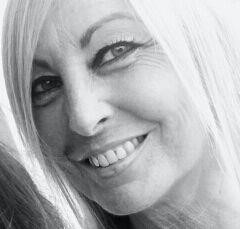 INFORMAZIONI PERSONALI: Cognome e Nome: 	Di Guida Giuseppina Indirizzo: 	 	Via Roppolo n. 18- 10155 Torino Telefono: 	 	0117653296 – 3342476408 E-mail:  	 	giusy.diguida@gmail.com Nazionalità: 	 	Italiana Data di nascita:  	15/01/1969 ESPERIENZA LAVORATIVA: ISTRUZIONE E FORMAZIONE: 1988 – Diploma di ragioniera Madrelingua: 	Italiana Altre Lingue: 	Inglese scolastico CAPACITA’ E COMPETENZE: Amministrazione contabile, bilanci, fatturazione, prima nota, gestione cassa, rapporti con i corrieri, rapporti con le banche, pagamenti f24, compilazione ore dipendenti. Buona dialettica, uso del pc e dei principali applicativi Office ALTRE INFORMAZIONI: Patente B – Automunita Disponibile a impiego sia partime che fulltime DISPOSTA AL TRASFERIMENTOAutorizzo il trattamento dei miei dati personali ai sensi del Decreto Legislativo 196/2003 Periodo: 	 Dal 01 Aprile 2014 al 30/11/2021LUPARIA SAS di LUPARIA Fulvio c/o LANIFICIO TORINOImpiegata amministrativa, rapporti con clienti/fornitori,casse,banche, fatturazione, prima nota, corrispettivi, rapporti e gestioni ufficio, rapporti on line  pagamenti F24,  bonifici-rapporti con corrieri per spedizioni e ritiro merci-compilazione libro ‘presenze  mensili dipendenti – rapporto diretto con il consulente. Periodo: 	 Dal 12 Maggio 2012 a settembre 2013 Datore di lavoro: CENTRO ESTETICO DI STEFANIA VINCIGUERRA (Torino) Mansioni: 	 Lavori di segreteria, accoglienza clienti, gestione degli appuntamenti. Par time di 4 ore giornaliere Periodo: 	 Dal 19 Giugno 2010 ad Aprile 2012 Datore di lavoro: IL SOLARIUM di ROTONDO F.F. SAS & C. (Orbassano) Mansioni: 	 Lavori di segreteria, accoglienza clienti, gestione degli appuntamenti. Full time Periodo: 	 Da Maggio 2008 a Gennaio 2009 Datore di lavoro: BLU MSV COOPERATIVA ONLUS (Avigliana) Mansioni: 	 Impiegata amministrativa, rapporti con clienti/fornitori Periodo: 	 Da Ottobre 2007 ad Aprile 2008 Datore di lavoro: FONDAZIONE SANDRETTO RE REBAUDENGO (Torino) Mansioni: 	 Impiegata amministrativa, rapporti con clienti/fornitori Periodo: 	 Da Gennaio 2007 a Settembre 2007 Datore di lavoro: MANPOWER per conto della DUFERCO ENERGIA SRL (Torino) Mansioni: 	 Impiegata amministrativa, rapporti con distributori di energia Periodo: 	 Dal 1993 al 2006 Datore di lavoro: GABRIELLA SRL – Prodotti e servizi per la ristorazione (Torino) Mansioni: 	 Imp. Ammin., gestione clienti/fornitori, cassa, banche, fatturazione, prima nota. Periodo: 	 Dal 1991 al 1993 Datore di lavoro: CREOLA SRL – Prodotti e servizi per la ristorazione (Torino) Mansioni: 	 Imp. Ammin., gestione clienti/fornitori, cassa, banche, fatturazione, prima nota. Periodo: 	 Dal 1987 al 1991 Datore di lavoro: PALMA II snc – Impianti di sollevamento Mansioni: 	 Segreteria/Amministrazione 